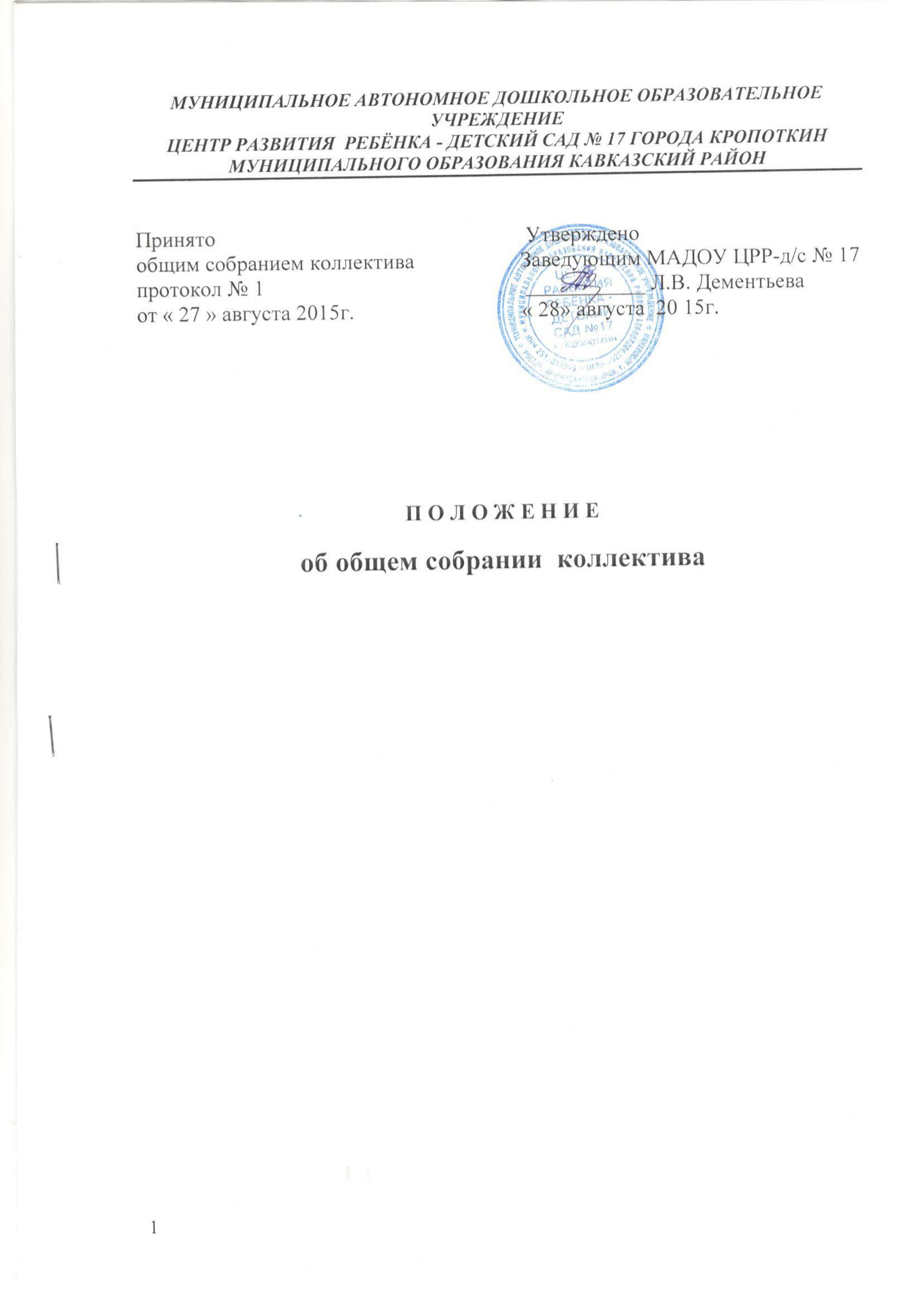 1.Общие положения.1.1.Настоящее положение разработано  для муниципального  автономного дошкольного образовательного учреждения центр развития ребенка – детский сад № 17 г. Кропоткина муниципального образования Кавказский район   (далее - МАДОУ)  в соответствии с Законом РФ «Об образовании», уставом МАДОУ.1.2. Общее собрание коллектива (далее - Общее собрание) МАДОУ представляет интересы трудового коллектива.1.3. Общее собрание МАДОУ возглавляет председатель Общего собрания.1.4. Решение Общего собрания МАДОУ, принятые в пределах его полномочий и в соответствии с законодательством, обязательны для исполнения администрацией, всеми членами коллектива.2.Основные задачи Общего собрания.2.1.Общее собрание содействует осуществлению управленческих начал, развитию инициативы трудового коллектива.2.2.Общее собрание реализует право на самостоятельность МАДОУ в решении вопросов, способствующих оптимальной организации образовательного процесса и финансово-хозяйственной деятельности.2.3.Общее собрание содействует расширению коллегиальных, демократических форм управления и воплощения в жизни государственно-общественных принцип. 3.Функции Общего собрания.3.1.Общее собрание:	- рассматривает проект устава МАДОУ, изменения и дополнения к нему;	-обсуждает и рекомендует к утверждению проект коллективного договора,  графики работы, графики отпусков работников МАДОУ;-  принимает Правила внутреннего трудового распорядка работников МАДОУ;-  принимает Положения об оплате труда, стимулирующих выплатах  работникам и   иные локальные акты, регулирующие вопросы, связанные с оплатой труда;- рассматривает вопросы, связанные с укреплением и развитием материально-технического оснащения образовательного и жизнеобеспечивающего процессов МАДОУ, осуществляемых  в пределах собственных финансовых средств;- обсуждает вопросы состояния трудовой дисциплины в МАДОУ и мероприятия по ее укреплению, рассматривает факты нарушения трудовой дисциплины работниками МАДОУ;-рассматривает вопросы охраны труда работников, охраны жизни и здоровья обучающихся;-заслушивает отчеты о расходовании бюджетных и внебюджетных средств;-заслушивает отчеты о работе заведующего,  заместителя заведующего по административно-хозяйственной работе, заместителя заведующего по воспитательно-методической работе, председателя Педагогического совета и других работников, вносит на рассмотрение администрации МАДОУ предложения по совершенствованию работы;-при необходимости рассматривает и обсуждает вопросы работы с родителями (законными представителями) обучающихся, решения Совета родителей; избирает представителей в Наблюдательный совет МАДОУ прямым открытым голосованием;-в рамках действующего законодательства принимает необходимые меры по защите педагогических и других работников от необоснованного вмешательства в их профессиональную деятельность, ограничения самостоятельности МАДОУ, его самоуправляемости;-знакомится с итоговыми документами по проверке государственными органами  и органами местного самоуправления деятельности МАДОУ и заслушивает администрацию о выполнении мероприятий по устранению  недостатков в работе, выходит с предложениями по этим вопросам в общественные организации, государственные и муниципальные органы управления образованием, органы прокуратуры, общественные объединения.-рассматривает, обсуждает программу развития МАДОУ, проект годового плана МАДОУ.4.Права Общего собрания.4.1.Общее собрание имеет право:-участвовать в управлении МАДОУ в пределах предоставленных полномочий;-выходить с предложениями и заявлениями в органы местного самоуправления и государственной власти, в общественные организации.4.2.Каждый участник Общего собрания имеет право:-потребовать обсуждения Общим собранием любого вопроса, касающегося деятельности МАДОУ, если его предложение поддержит не менее одной трети участников собрания;-при несогласии с решением Общего собрания высказать свое мотивированное мнение, которое должно быть занесено в протокол.5. Ответственность Общего собрания 5.1  Общее собрание МАДОУ несет ответственность:-  за выполнение не в полном объеме или невыполнение закрепленных за ним задач и компетенций;- за соответствие принимаемых решений законодательству РФ, нормативно-правовым актам.6.Организация деятельности Общего собрания.6.1.В состав Общего собрания входят все работники МАДОУ.6.2.На заседание Общего собрания могут быть приглашены представители учредителя, общественных организаций, органов муниципального и государственного управления. Лица, приглашенные на собрание, могут вносить предложения и заявления, участвовать в обсуждении вопросов, находящихся в их компетенции.6.3.Для ведения Общего собрания из его состава открытым голосованием избирается председатель и секретарь сроком на один календарный год, которые выполняют свои обязанности на общественных началах. 6.4.Председатель Общего собрания:						           -организует деятельность Общего собрания;-информирует членов коллектива о предстоящем заседании не менее чем за 30 дней до его проведения;						-организует подготовку и проведение заседания;				-определяет повестку дня;								-контролирует выполнение решений.					6.5.Общее собрание собирается не реже чем 2 раза в календарный год. 6.6.Общее собрание считается правомочным, если на нем присутствует не менее 50% членов трудового коллектива МАДОУ.     	6.7.Решение Общего собрания принимается открытым голосованием.6.8.Решения Общего собрания считаются  правомочными, если на его заседании присутствовало не менее 2/3 членов и за него проголосовало более половины присутствующих членов. При равном количестве голосов решающим голосом является голос заведующего МАДОУ.6.9. Решения Общего собрания обязательны к исполнению всеми членами коллектива МАДОУ.6.10. Заведующий МАДОУ имеет право приостанавливать решения Общего собрания в случае, если они противоречат действующему законодательству.7.Взаимосвязь с другими органами самоуправления МАДОУ.7.1.Общее собрание организует взаимодействие с другими органами самоуправления МАДОУ:-через участие представителей трудового коллектива в заседаниях Педагогического совета, Совета родителей МАДОУ;		-представление на ознакомление Педагогическому совету МАДОУ материалов, готовящихся к обсуждению и принятию на заседании Общего собрания;					 -внесение предложений и дополнений  по вопросам, рассматриваемым на заседаниях Педагогического совета и Совета родителей.8 .Делопроизводство Общего собрания.8.1.Заседания Общего собрания оформляются протоколом.			8.2.В протоколах фиксируется:							-дата проведения;								-количественное присутствие (отсутствие) членов трудового коллектива;-приглашенные (Ф.И.О., должность);						 -повестка дня;										 -ход обсуждения вопросов;							-предложения, рекомендации и замечания членов трудового коллектива и приглашенных лиц;									-решение.									8.3.Протоколы подписываются председателем и секретарем Общего собрания.     8.4.Нумерация протоколов ведется от начала учебного года.8.5. Протоколы Общего собрания формируются в дело, прошнуровываются, нумеруются постранично, скрепляются подписью заведующего и печатью МАДОУ.	8.6.Книга регистрации  протоколов Общего собрания нумеруется постранично, прошнуровывается, скрепляется подписью заведующего и печатью МАДОУ.	8.7. Протоколы Общего собрания хранятся в делах МАДОУ  и передается по акту (при смене руководителя, передаче в архив).9 . Заключительные положения.9.1. В настоящее Положение по мере необходимости, выхода указаний, рекомендаций вышестоящих органов могут вноситься изменения и дополнения, которые принимаются    Общим собранием и утверждаются  заведующим МАДОУ.  9.2.Срок действия настоящего Положения не ограничен. Положение действует до принятия нового.